Утверждаю: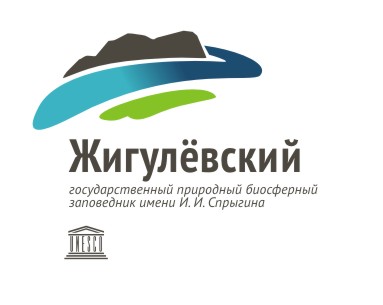  Директор ФГБУ «Жигулевскийгосударственный заповедник»_____________Р.А. ГореловПОЛОЖЕНИЕо конкурсе «Птица года 2022 – домовый воробей».Настоящее Положение регламентируют организацию и порядок проведения конкурса рисунков «Птица года 2022 – домовый воробей».1. Общие положения1.1. Организатор конкурса.Организатором конкурса является ФГБУ «Жигулевский государственный заповедник».1.2. Цели и задачи:- привлечение внимания к птице, выбранной птицей года, к проблемам её охраны;- воспитание бережного отношения к птицам и личной ответственности за сохранение окружающей природной среды;- развитие творческих способностей.1.3. Участники конкурса.В конкурсе может принять участие любой желающий, независимо от возраста. 2. Тематические номинации конкурса2.1. Конкурс проводится по следующим тематическим номинациям:- портрет (рисунок с биологически достоверным изображением домового воробья крупным планом);- стоп-кадр (рисунок, на котором изображён интересный момент из жизни домового воробья);- родные пенаты (рисунок, где изображён домовый воробей в естественной среде обитания);- литературный герой (рисунок с изображением воробья – героя литературного произведения).3. Требования к конкурсным работам3.1. На конкурс принимаются рисунки, выполненные в любой технике, на бумаге форматов А4 и А3, без паспарту и рамок. Коллажи, аппликации, работы, выполненные с применением программ графического моделирования, к участию в конкурсе не допускаются.3.2. Работа должна быть нарисована самостоятельно, непосредственно для участия в этом конкурсе.3.3. Работа должна иметь этикетку (на оборотной стороне в левом верхнем углу) со следующей информацией:- Ф.И. автора;- название работы;- возраст;- город (село);- принадлежность к образовательному учреждению и Ф.И.О. и контактные педагога (при необходимости).3.4. Оригиналы конкурсных работ принимаются по следующему адресу: 445362, Самарская обл., г.о. Жигулёвск, с. Бахилова Поляна, ул. Жигулёвская, д. 1.3.5. Каждая работа должна сопровождаться заявкой в электронной форме (Приложение № 1). Заявка направляется по адресу: zz1927eco@mail.ru.3.6. Рассматриваются только те работы, которые соответствуют требованиям, указанным в настоящем положении, и получены организатором не позднее 25 марта 2022г.4. Сроки проведения4.1. Сроки проведения:конкурс проводится с 21 января 2022 г. по 1 апреля 2022 г.:- приём работ: по 25 марта 2022 г.; - подведение итогов с 28 марта по 31 марта 2022 г.;- объявление победителей – 1 апреля 2022 г.5. Критерии оценки5.1. Конкурсные работы рассматриваются по следующим критериям:- соответствие заявленной тематике и требованиям, указанным в настоящем Положении;- аккуратность выполнения;- оригинальность.5.2. Работы учащихся художественных школ оцениваются отдельно.6. Подведение итогов6.1. Итоги конкурса подводятся независимой экспертной комиссией.6.2. Результаты конкурса будут опубликованы 1 апреля 2022 г. на сайте Жигулёвского заповедника http://zhreserve.ru.6.3. Победители будут оповещены лично. 6.4. Участники конкурса награждаются электронными сертификатами, победители - дипломами и памятными призами.7. Заключительные положения7.1. Предоставляя работу на конкурс, участник даёт согласие на:- обработку персональных данных;- безвозмездное использование (публичный показ) в экспозиции и на официальном сайте и официальных страницах в социальных сетях ФГБУ «Жигулевский государственный заповедник».7.2. Все вопросы, связанные с проведением конкурса следует направлять в отдел экологического просвещения и туризма Жигулёвского заповедника по электронному адресу: zz1927eco@mail.ru или телефону +79397088396. Приложение № 1                             к Положению о конкурсе     «Птица года 2022 – домовый воробей»Заявка на участие в конкурсе «Птица года 2022 – домовый воробей»Ф.И._______________________________________________________________________________________________________________Возраст __________________________________________________________________________________________________________Наименование работы, номинация________________________________________________________________________________Принадлежность к учебному заведению, организации _____________________________________________________________Педагог, руководитель работы (при наличии)______________________________________________________________________Адрес ____________________________________________________________________________________________________________Электронный адрес _______________________________________________________________________________________________Номер телефона __________________________________________________________________________________________________